MEN (vīriešiem)MOST SCORED PLAYER (Rezultatīvākais spēlētājs) - Tor Espen Gjermstad (Norway)MOST VALUABLE PLAYER (Vērtīgākais spēlētājs) - Tor Espen Gjermstad (Norway)BEST GOALKEEPER (Labākais vārtsargs) - Nicklas Odencrantz (Sweden)WOMEN (sievietēm)MOST SCORED PLAYER (Rezultatīvākā spēlētāja) - Fatima Tebibel un Matilda Jansson (Sweden)MOST VALUABLE PLAYER (Vērtīgākā spēlētāja) - Fatima Tebibel (Sweden)BEST GOALKEEPER (Labākā vārtsardze) - Andrea Hjellegjerde (Norway)Team12345GoalPointsPlace1Norway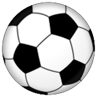 319 : 334 : 136 : 139 : 048 : 512I2Latvia03 : 1904 : 604 : 602 : 413 : 3505.3Finland01 : 436 : 411 : 102 : 310 : 1244.4Denmark01 : 636 : 411 : 136 : 314 : 147II5Sweden00 : 934 : 233 : 203 : 69 : 196IIITeam123GoalPointsPlace1Norway01 : 500 : 131 : 180III2Finland35 : 100 : 45 : 53II3Sweden313 : 034 : 017 : 06I